The Directors of Blue Print Direct Mail Limited are committed to the confidentiality, integrity and availability of all physical, electronic, information and associated assets held within the company.  This commitment is necessary to: ensure we comply with all legal, regulatory and contractual compliance.  All employees are to be aware of the contents of the security policy and are personally responsible for the protection of information and assets to which they have access.  All staff that has interested parties working on their behalf are responsible for making those parties aware of their responsibilities to comply with this policy.A range of security measures are necessary to protect these assets.  These measures are based on the international standards ISO27001:2013, and form part of the Company Information Security Management System. The Information Security Management System is designed to ensure that the company complies wherever possible with security best practice. This policy directs that a framework for setting of objectives for security is established based upon a risk management approach and evaluating risks to our security against defined criteria. Blue Print Management Services Limited (T/A Blue Print Direct Mail) has a defined system in place for the management and review of the Information Security Management System; this includes Continual Improvement and assessing changes that might be necessary in response to significant changes in the organization, business circumstances, legal or legislative requirements, technical environment, or requirements of interested parties.While ultimate responsibility for security lies with Management, support for the security system will be provided through the Information Security Manager, who is responsible for the day-to-day security, and to whom all queries and requests for advice and assistance on security matters are to be initially directed.This policy will be reviewed at regular intervals or upon significant change.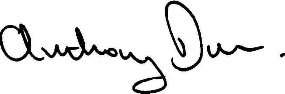 Signed: ……………………………………………….Anthony DrewManaging Director6th July 2023